Dél-Kelet-Magyarországi 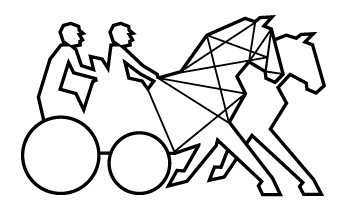 Régiós Versenyrendszer Tóth Ferenc +36/30/153-0866E-mail.: lobaratferi@freemail.hu N Y I L A T K O Z A TAlulírott…………………………………, igazolási szám:………..……….(anyja neve: ………………………………………………………………...születési hely, idő: …………………………………………………….……)………………………………………...sportegyesület versenyzője nyilatkozom, hogy a 2024-es évadban a Dél-Kelet-Magyarországi Régiós Bajnokságban részt kívánok venni. Aláírásommal a szabályzatban foglaltakat kötelező érvényűként elfogadom.Kategória: (Kérjük a megfelelőt X-szel jelölni.) 	Egyesfogat 			□ Kettesfogat 		□ Póni kettesfogatTelefonszám.:………………………………………………... E-mail cím: ………………………………………………….. Lakcím:…………………………………………………………………………………………….., 2024. év………….hó……….nap. ……………………………………  							versenyző